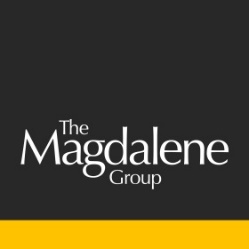 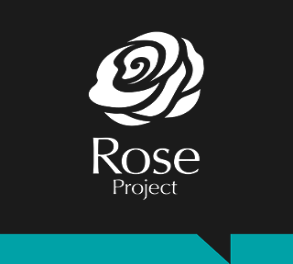 Young People’s Child Sexual Exploitation (CSE) Practitioner   (Rose Project)Job DescriptionJob summary and purposeWe are seeking a CSE Practitioner to join our dedicated Rose Project team which provides a range of specialist trauma-informed services to children and young people who are affected by child sexual exploitation (CSE) in Norfolk. We work with children from primary school age to 18 years old. We are passionate about transitional safeguarding and ensuring that young people continue to have support post 18 years old for sexual exploitation, sexual violence and coercion. We also have a transitional service which supports young women aged 18 – 25 which bridges our young people’s and women’s services.The Rose Project has a range of services which the CSE Practitioner will support. Our early intervention services include drop-ins and group work to raise awareness about child sexual exploitation. This can include topics such as grooming, sexting, healthy/unhealthy relationships, sexual health and consent. The post-holder will manage a caseload and deliver early intervention and targeted support to young people who have been exploited or those who are at risk of child sexual exploitation. This role will see young people receiving timely support to help them overcome trauma and to move on with their lives.We recognise that the children and young people we work with have experienced trauma as a result of experiencing sexual violence and exploitation. We are mindful that some children and young people have experienced complex trauma of a prolonged and repeated nature. Being child and young person led, we work at their pace to prevent re-traumatising the individual; supporting them to understand their experiences by helping them to develop coping strategies and self-awareness.Our CSE Practitioners co-create trusting relationships with children and young people to ensure that a felt sense of safety is established. This forms a secure foundation in which to be able to work with them to: Increase understanding of what happened/is happening to them. Increase understanding of exploitation, abuse, power, and control. Consider trauma and any response they’ve had. Explore their sense of who they are and their self-esteem. Increase understanding of what healthy and unhealthy relationships look like. Explore how they use the internet. Develop coping skills and promote wellbeing. Know where to go for help in the future. Support with sexual health, and to access services like C Card and sexual health screening and contraception where appropriate. Report and seek justice for what happened to them in the criminal justice system, including support pre, during and post police investigation and during prosecution/trial of offenders. We are holistic in our approach and aim to support children and young people to explore their needs, including contextual factors that may be hindering their wellbeing and personal safety. We support children and young people to address these factors, while encouraging an exploration of their strengths, to empower them with a positive mindset to achieve long lasting change in their life. In all our interactions we seek to reduce shame by challenging perceptions of victim responsibility with children and young people but also parents, carers, and professionals.  Principal Responsibilities To manage a caseload of children and young people who have experienced or are at risk of CSE to support them to build trusted relationships in 1:1 intensive support sessions to increase their understanding of their experiences and exploitation, build resilience and improve wellbeing.To work with the Service Manager to develop referral routes into an early intervention targeted support offer within the Rose Project.Ensure the support is trauma- informed and that the child/young person is at the centre and empowered in the approach.Maintain a flexible and responsive approach to working with the child/young person.To ensure comprehensive written records are kept of sessions, assessments, planning, progress and decision making.Where appropriate maintaining contact with parents/carers about the work being completed.To attend and contribute specialist knowledge around CSE in child planning meetings and other meetings about the children and young people you support, and advocating for the child/young person and using professional challenge. To gain children and young people’s views on the design and delivery of the service and work towards ways of implementing their ideas. To support with other services in the Rose Project when necessary including but not limited to: informal outreach to raise awareness, outreach using online platforms, early intervention and targeted work with small groups or individuals.To work with partner agencies to identify children and young people who may be at risk of being sexually exploited, and plan and deliver appropriate services to offer early intervention i.e. drop-ins in the community or using online platforms, group work, one off session around a topic, or 1:1 support.To support when necessary the Service Manager in triaging referrals and completing case discussions with referrers.Establish, develop and maintain good relationships with partner agencies, professionals and organisations both statutory and voluntary and represent the organisation at events and network meetings.To participate in team best practice sessions internally to develop and share knowledge, expertise and skills.To liaise with partner agencies to share information and intelligence for the safeguarding of children and young people.GeneralTo take part in regular supervision, external clinical supervision and team meetings.To contribute to the preparation of information-based resources including leaflets, resources, social media and our website. To work with the staff team to build an evidence base of qualitative and quantitative data to be shared with key partners and agencies and to influence future strategies around sexual exploitation, sexual violence and coercion.To work with the staff team to undertake monitoring and evaluation of the service including writing of reports for funders and other stakeholders. To effectively organise your working day, making the best use of time, geographical distances and resources.To identify personal learning and training needs through supervision and annual appraisal and actively participate in training and education.Other dutiesTo include any other duties within the scope of the post as directed by the Service Manager or other senior management.Accountable to: Young People’s Service Manager (Rose Project.)Based at: The Magdalene Group, 61 King Street, Norwich, NR1 1PH, and other organisational premises.Hours of Work: 37.5 hours per week; this is a full time post which will require flexibility with occasional early mornings, late evenings and some weekend work to meet client need.Salary: £22,500 - £26,500 per annum fte.Annual leave: 26 days plus Bank Holidays.Other RequirementsDue to the nature of the role it is a General Occupational Requirement that this position be filled by a female. (This role is exempt under the Equality Act 2010 Schedule 9, Part 1.)Enhanced clearance by the Disclosure and Barring Service for children and vulnerable adults, and vetting procedures from Norfolk and Suffolk Police.Undertake all relevant and mandatory training appropriate to the role.Essential car-user with full clean UK driving licence, business insurance and breakdown cover. This post will involve travelling within Norfolk. There may be access to use of the work vehicle.